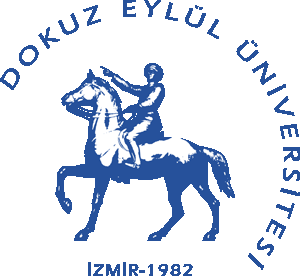 ÖNEMLİ!2018 – 2019 EĞİTİM - ÖĞRETİM YILI GÜZ YARIYILI YATAY GEÇİŞ BAŞVURU, DEĞERLENDİRME VE KAYIT TAKVİMİ&BAŞVURU KOŞULLARI, GEREKLİ BELGELER VE AÇIKLAMALARİngilizce Öğretmenliği, Fransızca Öğretmenliği, Almanca Öğretmenliğine yatay geçiş  başvurusu  yapacak  öğrencilerden ulusal  veya  uluslararası geçerliliği olan yabancı dil sınav sonuç belgesi bulunmayanların “Yabancı Dil Muafiyet Sınavı” na katılmaları zorunludur.Yabancı Dil Muafiyet  Sınavı 23/07/2018 tarihinde saat:  09:30’da Yabancı Diller Yüksekokulu’nda  yapılacaktır.  Yabancı dil sınavları hakkındaki detaylı bilgilere (sınav saati, sınav yeri vb. gibi) www.ydy.deu.edu.tr internet adresinden ulaşılabilir.Başvuru Koşulları:Bir yükseköğretim kurumunda aynı düzeyde ve eşdeğer (İsimleri aynı olan veya ilgili yönetim kurulları tarafından içeriklerinin en az yüzde 80'i (sekseni) aynı olduğu tespit edilen) bir programa kayıtlı olmak.Yabancı dil hazırlık sınıfı hariç en az 2 (iki) yarıyılı tamamlamış olmak.Kayıt dondurma hariç, giriş yılına göre bulunmaları gereken sınıfa başvurmak ve öğretim planlarındaki tüm dersleri, uygulamaları ve stajlarıalarak başarmış olmak.Herhangi bir disiplin cezası almamış olmak.4,00 (dört) üzerinden en az 2,00 (iki) veya 100 (yüz) üzerinden en az 70 (yetmiş) genel not ortalamasına sahip olmak.En az 2,50 Yatay Geçiş Sıralama Puanına (YGSP) sahip olmak. (Özel yetenek sınavı ve sınavsız geçişle öğrenci alan programlar ile yurt dışıyükseköğretim kurumlarından (KKTC dâhil) yatay geçişte YGSP hesaplanmaz.)İngilizce Öğretmenliği, Almanca Öğretmenliği, Fransızca Öğretmenliği programlarına yatay geçiş için, Yabancı Diller Yüksekokuluncayapılacak olan yabancı dil yeterlilik sınavından başarılı olmak ya da ulusal veya uluslararası geçerliliği olan yabancı dil sınavlarından Dokuz Eylül Üniversitesi hazırlık sınıfı yönergeleri ile belirlenen başarı düzeyinde bir puanı başvuru sırasında belgelemek.AYRINTILI BİLGİ VE SORUN YAŞANMAMASI İÇİN ÜNİVERSİTEMİZ YATAY GEÇİŞ YÖNERGESİNİ MUTLAKA İNCELEYİNİZ.Başvuru İçin Gerekli Belgeler:( Belgelerin asılları yada noret onaylı örnekleri ile başvuru yapılabilmektedir.)DilekçeÖğrenci BelgesiNot çizelgesi (Transkript)Ders içerikleri ve Öğretim Planı (Müfredat)ÖSYS Sonuç Belgesi (Yurt dışında öğrenime başlayanlar için Yükseköğretim Kurulu Başkanlığı tarafından belirlenen muadil sınavlara ilişkinsonuç belgesi)Kimlik fotokopisiDisiplin cezası almadığına dair belge ( Transkriptte belirtilmiş olması yeterlidir.)İ.Ö ‘den örgüne geçiş yapacaklar için  % 10 a girdiğine dair belge.YGSP puan çıktısıNot:Birinci öğretim programlarından ikinci öğretim diploma programlarına yatay geçiş yapılabilir. Ancak, ikinci öğretim diploma programlarınayatay geçiş yapan öğrenciler ikinci öğretim ücreti öderler.İkinci öğretim diploma programlarından sadece ikinci öğretim diploma programlarına yatay geçiş yapılabilir. Ancak, İkinci öğretim diplomaprogramlarından  başarı  bakımından  bulunduğu  sınıfın  ilk  yüzde  onuna  girerek  bir  üst  sınıfa  geçen  öğrenciler  birinci öğretim diploma programlarına kontenjan dahilinde yatay geçiş yapabilirler.İkinci üniversite kapsamında açık veya uzaktan öğretim programlarına sınavsız olarak kayıtlanan adayların yatay geçiş başvuruları kabul edilmez.Diğer yükseköğretim kurumlarına yurt dışı öğrenci kabul sınavı (YÖS) sonucuna göre kayıtlanan öğrencilerin yatay geçiş başvuruları kabuledilmez.ÖSYS sonucu ile öğrenci kabul eden diploma programlarından özel yetenek sınavı sonucu ile öğrenci kabul eden diploma programlarınageçişlerde diğer şartların yanı sıra yapılacak olan özel yetenek sınavında başarılı olma şartı aranır. Özel yetenek sınavı sonucu ile öğrenci kabul eden diploma programlarından ÖSYS sonucu ile öğrenci kabul eden diploma programlarına yatay geçiş yapılamaz.Başvurunun değerlendirmeye alınması için yatay geçiş duyurusunda belirtilen belgelerin son başvuru tarihine kadar teslim edilmesi gerekir.Belgeleri eksik olan adayların başvuruları değerlendirmeye alınmaz.Yatay geçiş için yukarıda belirtilen belgelerin aslı veya onaylı sureti ile birlikte başvuru yapılır.Başvurular, bütün belgeler tamamlanmış olarak ilgili birime şahsen, yasal temsilci aracılığıyla (noter onaylı vekaletname ile) veya posta yolu ileyapılabilir. Başvuruların posta yolu ile yapılması halinde, imzanın ilgiliye veya yasal temsilcisine ait olduğunun noterlikçe veya başvuru yurt dışından yapılıyorsa Türkiye Cumhuriyetinin yurt dışı temsilciliklerinin yetkili birimlerince onaylanması gerekir. Posta nedeni ile geciken başvurular işleme alınmaz. Koşulları sağlamayanlara veya eksik belge nedeni ile başvurusu değerlendirmeye alınmayanla ra ayrıca bir bildirim yapılmaz.9. Yatay Geçiş Müracaatları Fakültemiz Öğrenci işleri Bürosuna yapılacaktır. Değerlendirme:Başvurular ilan edilen koşullar çerçevesinde, ilgili birim tarafından değerlendirmeye tabi tutulur. Koşulları sağlamayan adayların başvuruları reddedilir.Kurumlararası yatay geçiş başvurularının değerlendirmesinde aşağıdaki formüle göre hesaplanan yatay geçiş sıralama puanı (YGSP) kullanılır.YGSP’nin en az 2,5 olması gerekir.Yatay geçiş sıralama puanına (YGSP) göre en yüksek puandan başlamak üzere kontenjan dâhilinde yerleştirme yapılır ayrıca kontenjan sayısı kadar da yedek aday belirlenir ve ilan edilir.Özel yetenek sınavı ve sınavsız geçişle öğrenci alan programlar ile yurtdışı yükseköğretim kurumlarından (KKTC dâhil) yatay geçişte YGSP hesaplanmaz.Yatay Geçiş Sıralama Puanı hesaplamasına tabi olmayan adaylar genel not ortalamasına göre eşdeğer programlar içinde sıralamaya tabi tutulur.En yüksek not ortalamasından başlamak üzere kontenjan dâhilinde yerleştirme yapılır ayrıca kontenjan sayısı kadar da yedek aday belirlenir veilan edilir.YGSP’nin eşit olması halinde ÖSYS puanı yüksek olan adaya, YGSP hesaplanmadığı durumlarda ise not ortalamasının eşit olması halinde yaşı küçük olan adaya öncelik verilir.YATAY GEÇİŞ SIRALAMA PUANI HESAPLAMASIYGSP=GNO-[0,02x(Bölüm Minimum ÖSYS Puanı-Öğrencinin ÖSYS Puanı)]Açıklamalar:YGSP	: Yatay Geçiş Sıralama PuanıGNO	: Öğrencinin başvuru anındaki genel not ortalaması Bölüm Minimum ÖSYS Puanı	: Başvurulan bölümün ilgili yıldaki ÖSYS taban puanı Öğrencinin ÖSYS Puanı	: Öğrencinin ilgili yıldaki ÖSYS yerleştirme puanıHESAPLAMA LİNKİhttp://debis.deu.edu.tr/DEUWeb//Icerik/Icerik.php?KOD=21332Sonuç:Yatay geçiş başvuru sonuçları ve kayıt tarihleri Fakültemiz internet sayfasında duyurulacaktır.